Form 22(Regulation 23)(In typescript and completed in duplicate)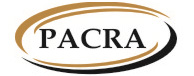 THE PATENTS AND COMPANIES REGISTRATION AGENCYThe Companies Act, 2017(Act No. 10 of 2017)____________The Companies (Prescribed Forms) Regulations, 2018(Section 123)Available at www.pacra.org.zmRETURN OF DECLARATION OF BENEFICIAL OWNERSHIPRETURN OF DECLARATION OF BENEFICIAL OWNERSHIPRETURN OF DECLARATION OF BENEFICIAL OWNERSHIPRETURN OF DECLARATION OF BENEFICIAL OWNERSHIPRETURN OF DECLARATION OF BENEFICIAL OWNERSHIPRETURN OF DECLARATION OF BENEFICIAL OWNERSHIPRETURN OF DECLARATION OF BENEFICIAL OWNERSHIPRETURN OF DECLARATION OF BENEFICIAL OWNERSHIPRETURN OF DECLARATION OF BENEFICIAL OWNERSHIPRETURN OF DECLARATION OF BENEFICIAL OWNERSHIPPART ACOMPANY DETAILSPART ACOMPANY DETAILSPART ACOMPANY DETAILSPART ACOMPANY DETAILSPART ACOMPANY DETAILSPART ACOMPANY DETAILSPART ACOMPANY DETAILSPART ACOMPANY DETAILSPART ACOMPANY DETAILSPART ACOMPANY DETAILSCompany Number Indicate the 12 digit Company registration numberCompany Number Indicate the 12 digit Company registration numberCompany Number Indicate the 12 digit Company registration numberCompany Number Indicate the 12 digit Company registration numberCompany Name Indicate the name as captured on the certificate of incorporationCompany Name Indicate the name as captured on the certificate of incorporationCompany Name Indicate the name as captured on the certificate of incorporationCompany Name Indicate the name as captured on the certificate of incorporationPART BPARTICULARS OF PERSONS MAKING DECLARATIONSPART BPARTICULARS OF PERSONS MAKING DECLARATIONSPART BPARTICULARS OF PERSONS MAKING DECLARATIONSPART BPARTICULARS OF PERSONS MAKING DECLARATIONSPART BPARTICULARS OF PERSONS MAKING DECLARATIONSPART BPARTICULARS OF PERSONS MAKING DECLARATIONSPART BPARTICULARS OF PERSONS MAKING DECLARATIONSPART BPARTICULARS OF PERSONS MAKING DECLARATIONSPART BPARTICULARS OF PERSONS MAKING DECLARATIONSPART BPARTICULARS OF PERSONS MAKING DECLARATIONSNOFIRST NAMEFIRST NAMEFIRST NAMELAST NAMEIDENTITY NUMBERNUMBER OF SHARESNUMBER OF SHARESNUMBER OF SHARESPART C DECLARATIONPART C DECLARATIONPART C DECLARATIONPART C DECLARATIONPART C DECLARATIONPART C DECLARATIONPART C DECLARATIONPART C DECLARATIONPART C DECLARATIONPART C DECLARATIONI, the undersigned, declare that the information contained above is true and correct.First Name:Surname:Capacity:        Director                            SecretarySignature:                                                   Date:I, the undersigned, declare that the information contained above is true and correct.First Name:Surname:Capacity:        Director                            SecretarySignature:                                                   Date:I, the undersigned, declare that the information contained above is true and correct.First Name:Surname:Capacity:        Director                            SecretarySignature:                                                   Date:I, the undersigned, declare that the information contained above is true and correct.First Name:Surname:Capacity:        Director                            SecretarySignature:                                                   Date:I, the undersigned, declare that the information contained above is true and correct.First Name:Surname:Capacity:        Director                            SecretarySignature:                                                   Date:I, the undersigned, declare that the information contained above is true and correct.First Name:Surname:Capacity:        Director                            SecretarySignature:                                                   Date:I, the undersigned, declare that the information contained above is true and correct.First Name:Surname:Capacity:        Director                            SecretarySignature:                                                   Date:I, the undersigned, declare that the information contained above is true and correct.First Name:Surname:Capacity:        Director                            SecretarySignature:                                                   Date:I, the undersigned, declare that the information contained above is true and correct.First Name:Surname:Capacity:        Director                            SecretarySignature:                                                   Date:PART D PARTICULARS OF PERSON LODGING NOTICE PART D PARTICULARS OF PERSON LODGING NOTICE PART D PARTICULARS OF PERSON LODGING NOTICE PART D PARTICULARS OF PERSON LODGING NOTICE PART D PARTICULARS OF PERSON LODGING NOTICE PART D PARTICULARS OF PERSON LODGING NOTICE PART D PARTICULARS OF PERSON LODGING NOTICE PART D PARTICULARS OF PERSON LODGING NOTICE PART D PARTICULARS OF PERSON LODGING NOTICE PART D PARTICULARS OF PERSON LODGING NOTICE First NameFirst NameFirst NameSIGNATURE:SIGNATURE:SurnameSurnameSurnameSIGNATURE:SIGNATURE:GenderGenderGenderSIGNATURE:SIGNATURE:Date of BirthDate of BirthDate of BirthNationalityNationalityNationalityIdentity TypeFor Zambians: NRC For non-Zambians: NRC/Passport/ Driver’s Licence/Resident PermitIdentity TypeFor Zambians: NRC For non-Zambians: NRC/Passport/ Driver’s Licence/Resident PermitIdentity TypeFor Zambians: NRC For non-Zambians: NRC/Passport/ Driver’s Licence/Resident PermitIdentity NumberIdentity NumberIdentity NumberPhone NumberPhone NumberMobilePhone NumberPhone NumberLandlineEmail AddressEmail AddressPhysical AddressPhysical AddressPlot/House/ VillagePhysical AddressPhysical AddressStreetPhysical AddressPhysical AddressAreaPhysical AddressPhysical AddressTownPhysical AddressPhysical AddressProvincePhysical AddressPhysical AddressCountrySignature:                                                         Date:Signature:                                                         Date:Signature:                                                         Date:Signature:                                                         Date:Signature:                                                         Date:Signature:                                                         Date:Signature:                                                         Date:Signature:                                                         Date:Signature:                                                         Date:Beneficial ownership declarations made to the Company must be attachedBeneficial ownership declarations made to the Company must be attachedBeneficial ownership declarations made to the Company must be attachedBeneficial ownership declarations made to the Company must be attachedBeneficial ownership declarations made to the Company must be attachedBeneficial ownership declarations made to the Company must be attachedBeneficial ownership declarations made to the Company must be attachedBeneficial ownership declarations made to the Company must be attachedBeneficial ownership declarations made to the Company must be attachedBeneficial ownership declarations made to the Company must be attached